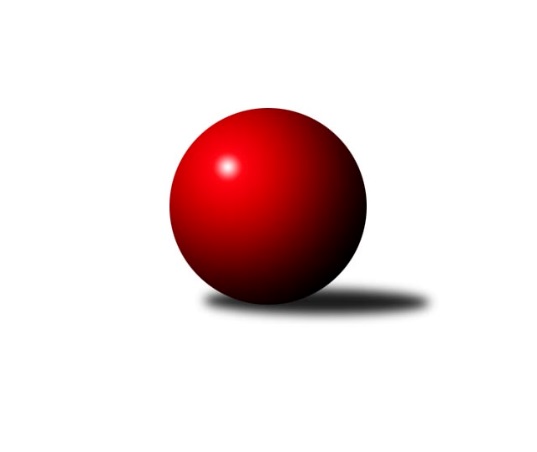 Č.17Ročník 2022/2023	4.3.2023Nejlepšího výkonu v tomto kole: 1734 dosáhlo družstvo: TJ Sokol Duchcov COkresní přebor - skupina A 2022/2023Výsledky 17. kolaSouhrnný přehled výsledků:SKK Bílina B	- TJ Lokomotiva Žatec B	3:3	1470:1442	3.0:5.0	3.3.TJ Sokol Duchcov C	- TJ Sokol Údlice C	4:2	1734:1654	5.0:3.0	3.3.TJ Slovan Vejprty	- Sokol Spořice B	5:1	1613:1465	6.0:2.0	4.3.TJ VTŽ Chomutov B	- TJ KK Louny B	2:4	1454:1501	3.0:5.0	4.3.TJ Sokol Údlice B	- TJ Elektrárny Kadaň C	5:1	1662:1509	7.0:1.0	4.3.Tabulka družstev:	1.	KK Hvězda Trnovany	15	12	1	2	67.5 : 22.5 	76.0 : 44.0 	 1678	25	2.	TJ Sokol Údlice B	15	11	1	3	62.5 : 27.5 	78.0 : 42.0 	 1612	23	3.	TJ Sokol Duchcov C	16	11	0	5	55.5 : 40.5 	71.5 : 56.5 	 1619	22	4.	TJ Lokomotiva Žatec B	16	9	3	4	53.0 : 43.0 	66.5 : 61.5 	 1543	21	5.	TJ Slovan Vejprty	15	7	2	6	48.0 : 42.0 	65.0 : 55.0 	 1583	16	6.	TJ Elektrárny Kadaň C	15	7	1	7	46.5 : 43.5 	61.0 : 59.0 	 1594	15	7.	TJ Sokol Údlice C	16	7	0	9	44.5 : 51.5 	60.0 : 68.0 	 1536	14	8.	SKK Bílina B	15	4	3	8	38.5 : 51.5 	50.5 : 69.5 	 1485	11	9.	Sokol Spořice B	16	3	2	11	34.0 : 62.0 	54.5 : 73.5 	 1494	8	10.	TJ KK Louny B	16	4	0	12	30.0 : 66.0 	49.5 : 78.5 	 1493	8	11.	TJ VTŽ Chomutov B	15	3	1	11	30.0 : 60.0 	47.5 : 72.5 	 1532	7Podrobné výsledky kola:	 SKK Bílina B	1470	3:3	1442	TJ Lokomotiva Žatec B	Jana Černíková	 	 165 	 158 		323 	 1:1 	 333 	 	163 	 170		Veronika Rajtmajerová	Roman Moucha	 	 163 	 200 		363 	 0:2 	 391 	 	184 	 207		Petr Teinzer	Veronika Šílová	 	 184 	 201 		385 	 0:2 	 423 	 	193 	 230		Jan Čermák	Jiří Perkner	 	 211 	 188 		399 	 2:0 	 295 	 	148 	 147		Jan Rajtmajerrozhodčí: Veronika ŠílováNejlepší výkon utkání: 423 - Jan Čermák	 TJ Sokol Duchcov C	1734	4:2	1654	TJ Sokol Údlice C	Josef Otta st.	 	 231 	 227 		458 	 2:0 	 372 	 	189 	 183		Jiří Suchánek	Miroslava Zemánková	 	 197 	 216 		413 	 1:1 	 437 	 	188 	 249		Jaroslava Paganiková	Miroslava Žáková	 	 211 	 210 		421 	 2:0 	 381 	 	195 	 186		Radek Mihal	Jiří Müller	 	 224 	 218 		442 	 0:2 	 464 	 	241 	 223		Blažej Kašnýrozhodčí: Jan EndrštNejlepší výkon utkání: 464 - Blažej Kašný	 TJ Slovan Vejprty	1613	5:1	1465	Sokol Spořice B	Josef Malár	 	 193 	 199 		392 	 2:0 	 351 	 	155 	 196		Petr Vokálek	Milan Lanzendörfer	 	 203 	 215 		418 	 2:0 	 375 	 	185 	 190		Boleslava Slunéčková	Johan Hablawetz	 	 165 	 201 		366 	 0:2 	 405 	 	200 	 205		Jiřina Kařízková	Josef Hudec	 	 211 	 226 		437 	 2:0 	 334 	 	178 	 156		Milan Mestekrozhodčí: Josef HudecNejlepší výkon utkání: 437 - Josef Hudec	 TJ VTŽ Chomutov B	1454	2:4	1501	TJ KK Louny B	Milan Šmejkal	 	 158 	 193 		351 	 1:1 	 349 	 	182 	 167		Martina Drahošová	Rudolf Tesařík	 	 190 	 205 		395 	 0:2 	 405 	 	193 	 212		František Pfeifer	Stanislav Novák *1	 	 167 	 143 		310 	 0:2 	 359 	 	192 	 167		Andrea Pfeiferová	Lenka Nováková	 	 200 	 198 		398 	 2:0 	 388 	 	197 	 191		Miroslav Sodomkarozhodčí: Rudolf Tesaříkstřídání: *1 od 23. hodu Soňa TesaříkováNejlepší výkon utkání: 405 - František Pfeifer	 TJ Sokol Údlice B	1662	5:1	1509	TJ Elektrárny Kadaň C	Jan Hák	 	 217 	 204 		421 	 2:0 	 394 	 	213 	 181		Pavel Nocar ml.	Jaroslav Hodinář	 	 225 	 198 		423 	 2:0 	 315 	 	155 	 160		Petr Strnad	Eduard Houdek	 	 213 	 200 		413 	 1:1 	 415 	 	208 	 207		Lada Strnadová	Antonín Šulc	 	 207 	 198 		405 	 2:0 	 385 	 	193 	 192		Jaroslav Seifertrozhodčí: Jindřich ŠebelíkNejlepší výkon utkání: 423 - Jaroslav HodinářPořadí jednotlivců:	jméno hráče	družstvo	celkem	plné	dorážka	chyby	poměr kuž.	Maximum	1.	Zbyněk Vytiska 	TJ VTŽ Chomutov B	437.92	301.8	136.1	7.4	5/7	(487)	2.	Pavel Jedlička 	KK Hvězda Trnovany	435.96	303.7	132.3	7.2	5/7	(458)	3.	Jiří Müller 	TJ Sokol Duchcov C	433.33	295.3	138.0	4.9	6/6	(494)	4.	Blažej Kašný 	TJ Sokol Údlice C	426.73	294.7	132.0	7.0	8/8	(464)	5.	Lada Strnadová 	TJ Elektrárny Kadaň C	426.38	291.4	135.0	5.6	8/8	(461)	6.	Štěpán Kandl 	KK Hvězda Trnovany	421.23	297.1	124.1	7.8	5/7	(486)	7.	Josef Hudec 	TJ Slovan Vejprty	419.34	294.4	124.9	7.4	7/7	(459)	8.	Vladislav Jedlička 	KK Hvězda Trnovany	418.45	290.0	128.5	8.0	6/7	(451)	9.	Petr Petřík 	KK Hvězda Trnovany	413.63	292.0	121.6	7.2	5/7	(447)	10.	Jan Čermák 	TJ Lokomotiva Žatec B	413.00	286.6	126.4	8.5	8/8	(477)	11.	Miroslav Sodomka 	TJ KK Louny B	410.51	281.8	128.7	6.5	7/9	(444)	12.	Jan Hák 	TJ Sokol Údlice B	410.14	287.9	122.2	6.3	8/8	(429)	13.	Jaroslav Seifert 	TJ Elektrárny Kadaň C	409.46	290.4	119.1	7.7	8/8	(451)	14.	Jaroslav Hodinář 	TJ Sokol Údlice B	406.84	285.9	121.0	9.6	7/8	(444)	15.	Jiří Perkner 	SKK Bílina B	404.90	287.8	117.1	9.6	5/7	(435)	16.	Lenka Nováková 	TJ VTŽ Chomutov B	403.82	291.4	112.5	8.3	6/7	(436)	17.	Milan Lanzendörfer 	TJ Slovan Vejprty	402.33	278.1	124.2	8.4	5/7	(443)	18.	Jan Zach 	TJ Elektrárny Kadaň C	400.50	286.0	114.5	11.6	7/8	(431)	19.	Tomáš Šaněk 	TJ Sokol Duchcov C	398.25	271.5	126.8	7.8	4/6	(434)	20.	Roman Moucha 	SKK Bílina B	397.33	282.8	114.5	8.3	5/7	(439)	21.	Michal Šlajchrt 	TJ Sokol Údlice B	396.11	286.7	109.4	10.1	6/8	(427)	22.	Milan Bašta 	TJ KK Louny B	394.48	280.6	113.9	10.9	8/9	(430)	23.	Pavel Vacinek 	TJ Lokomotiva Žatec B	393.67	276.1	117.6	10.8	6/8	(441)	24.	Josef Otta  st.	TJ Sokol Duchcov C	393.12	283.2	109.9	11.8	6/6	(468)	25.	Josef Malár 	TJ Slovan Vejprty	392.71	269.8	122.9	8.9	7/7	(424)	26.	Petr Teinzer 	TJ Lokomotiva Žatec B	392.42	285.5	106.9	10.6	8/8	(422)	27.	Antonín Šulc 	TJ Sokol Údlice B	392.33	273.6	118.7	11.2	6/8	(447)	28.	Jiřina Kařízková 	Sokol Spořice B	392.07	275.2	116.9	8.3	7/8	(445)	29.	Karel Nudčenko 	TJ Sokol Údlice C	390.95	268.4	122.6	9.9	7/8	(437)	30.	Johan Hablawetz 	TJ Slovan Vejprty	377.30	278.1	99.2	13.5	5/7	(428)	31.	Veronika Šílová 	SKK Bílina B	376.76	275.0	101.8	13.0	7/7	(431)	32.	Milan Mestek 	Sokol Spořice B	376.57	268.8	107.8	10.9	6/8	(406)	33.	Filip Prokeš 	TJ VTŽ Chomutov B	376.00	271.5	104.5	12.6	5/7	(445)	34.	Miroslava Zemánková 	TJ Sokol Duchcov C	374.98	266.6	108.3	11.2	5/6	(415)	35.	Jana Černíková 	SKK Bílina B	374.97	280.1	94.9	14.4	5/7	(404)	36.	Bohuslav Hoffman 	TJ Slovan Vejprty	374.50	273.5	101.0	15.2	5/7	(430)	37.	Petr Vokálek 	Sokol Spořice B	369.00	261.6	107.4	11.7	7/8	(382)	38.	Milan Šmejkal 	TJ VTŽ Chomutov B	360.73	263.2	97.6	14.0	6/7	(381)	39.	Veronika Rajtmajerová 	TJ Lokomotiva Žatec B	356.08	263.3	92.8	16.2	6/8	(412)	40.	Jana Salačová 	TJ KK Louny B	355.50	252.5	103.0	13.5	7/9	(417)	41.	Martina Drahošová 	TJ KK Louny B	340.69	251.4	89.3	17.1	6/9	(380)	42.	Miriam Nocarová 	TJ Elektrárny Kadaň C	338.89	241.4	97.5	15.1	6/8	(407)	43.	Jiří Suchánek 	TJ Sokol Údlice C	336.75	246.1	90.6	18.4	8/8	(419)	44.	Ladislav Kandr 	SKK Bílina B	284.80	207.4	77.4	24.0	5/7	(306)		Martin Bergerhof 	KK Hvězda Trnovany	442.92	297.3	145.6	4.3	4/7	(480)		Josef Otta  ml.	TJ Sokol Duchcov C	433.00	302.0	131.0	9.3	2/6	(491)		Petr Pop 	TJ KK Louny B	421.00	291.0	130.0	9.0	1/9	(421)		Eduard Houdek 	TJ Sokol Údlice B	420.94	296.4	124.6	8.9	3/8	(449)		Miroslava Žáková 	TJ Sokol Duchcov C	420.50	295.8	124.7	6.8	3/6	(429)		Roman Exner 	TJ Sokol Duchcov C	420.00	295.9	124.1	10.3	3/6	(461)		Jaroslava Paganiková 	TJ Sokol Údlice C	419.81	295.5	124.3	7.0	4/8	(442)		Jitka Jindrová 	Sokol Spořice B	412.50	293.8	118.8	8.5	2/8	(445)		Pavel Nocar  ml.	TJ Elektrárny Kadaň C	406.89	289.0	117.8	9.8	5/8	(459)		Jindřich Šebelík 	TJ Sokol Údlice B	406.17	293.3	112.8	9.8	2/8	(419)		Ondřej Koblih 	KK Hvězda Trnovany	394.75	283.7	111.1	12.3	4/7	(439)		Miroslav Kesner 	TJ KK Louny B	394.67	280.0	114.7	9.0	3/9	(419)		Milan Černý 	Sokol Spořice B	393.08	274.8	118.3	6.8	4/8	(463)		Pavla Vacinková 	TJ Lokomotiva Žatec B	385.29	277.8	107.5	13.7	4/8	(414)		Emil Campr 	TJ Sokol Údlice B	384.50	283.0	101.5	9.5	2/8	(386)		Miroslav Farkaš 	TJ Slovan Vejprty	381.00	293.0	88.0	17.0	1/7	(381)		Rudolf Tesařík 	TJ VTŽ Chomutov B	380.71	279.6	101.1	10.9	4/7	(412)		Miroslav Šaněk 	SKK Bílina B	373.67	262.1	111.6	10.5	3/7	(409)		Václav Šulc 	TJ Sokol Údlice B	372.00	265.0	107.0	11.0	1/8	(372)		Milan Daniš 	TJ Sokol Údlice C	371.95	265.2	106.8	9.3	4/8	(401)		Jana Černá 	Sokol Spořice B	371.00	263.5	107.5	10.0	2/8	(384)		František Pfeifer 	TJ KK Louny B	370.25	273.3	97.0	17.0	4/9	(405)		Jitka Váňová 	TJ VTŽ Chomutov B	369.00	264.0	105.0	9.5	2/7	(388)		Tomáš Pičkár 	TJ Sokol Údlice C	364.50	272.5	92.0	19.5	1/8	(381)		Radek Mihal 	TJ Sokol Údlice C	358.53	260.9	97.6	14.1	5/8	(381)		Andrea Pfeiferová 	TJ KK Louny B	350.32	253.2	97.2	14.8	5/9	(400)		Stanislav Novák 	TJ VTŽ Chomutov B	348.92	255.7	93.3	14.9	4/7	(389)		Boleslava Slunéčková 	Sokol Spořice B	342.10	256.7	85.4	18.1	5/8	(391)		Milada Pšeničková 	Sokol Spořice B	342.08	251.8	90.3	15.3	4/8	(364)		Petr Strnad 	TJ Elektrárny Kadaň C	339.75	250.3	89.5	14.8	2/8	(369)		Jan Rajtmajer 	TJ Lokomotiva Žatec B	295.00	235.0	60.0	23.0	1/8	(295)Sportovně technické informace:Starty náhradníků:registrační číslo	jméno a příjmení 	datum startu 	družstvo	číslo startu
Hráči dopsaní na soupisku:registrační číslo	jméno a příjmení 	datum startu 	družstvo	27330	Jan Rajtmajer	03.03.2023	TJ Lokomotiva Žatec B	Program dalšího kola:18. kolo9.3.2023	čt	17:00	TJ Elektrárny Kadaň C - TJ Sokol Duchcov C	10.3.2023	pá	17:00	TJ KK Louny B - TJ Slovan Vejprty	10.3.2023	pá	18:00	KK Hvězda Trnovany - TJ Sokol Údlice B				Sokol Spořice B - -- volný los --	11.3.2023	so	14:30	TJ Lokomotiva Žatec B - TJ VTŽ Chomutov B	11.3.2023	so	14:30	TJ Sokol Údlice C - SKK Bílina B	Nejlepší šestka kola - absolutněNejlepší šestka kola - absolutněNejlepší šestka kola - absolutněNejlepší šestka kola - absolutněNejlepší šestka kola - dle průměru kuželenNejlepší šestka kola - dle průměru kuželenNejlepší šestka kola - dle průměru kuželenNejlepší šestka kola - dle průměru kuželenNejlepší šestka kola - dle průměru kuželenPočetJménoNázev týmuVýkonPočetJménoNázev týmuPrůměr (%)Výkon5xBlažej KašnýÚdlice C4646xJan ČermákŽatec B113.114235xJosef Otta st.Duchcov C4587xJosef HudecVejprty112.384378xJiří MüllerDuchcov C4428xBlažej KašnýÚdlice C111.294642xJaroslava PaganikováÚdlice C4373xJosef Otta st.Duchcov C109.854587xJosef HudecVejprty4375xJaroslav HodinářÚdlice B109.84235xJan ČermákŽatec B4234xJan HákÚdlice B109.28421